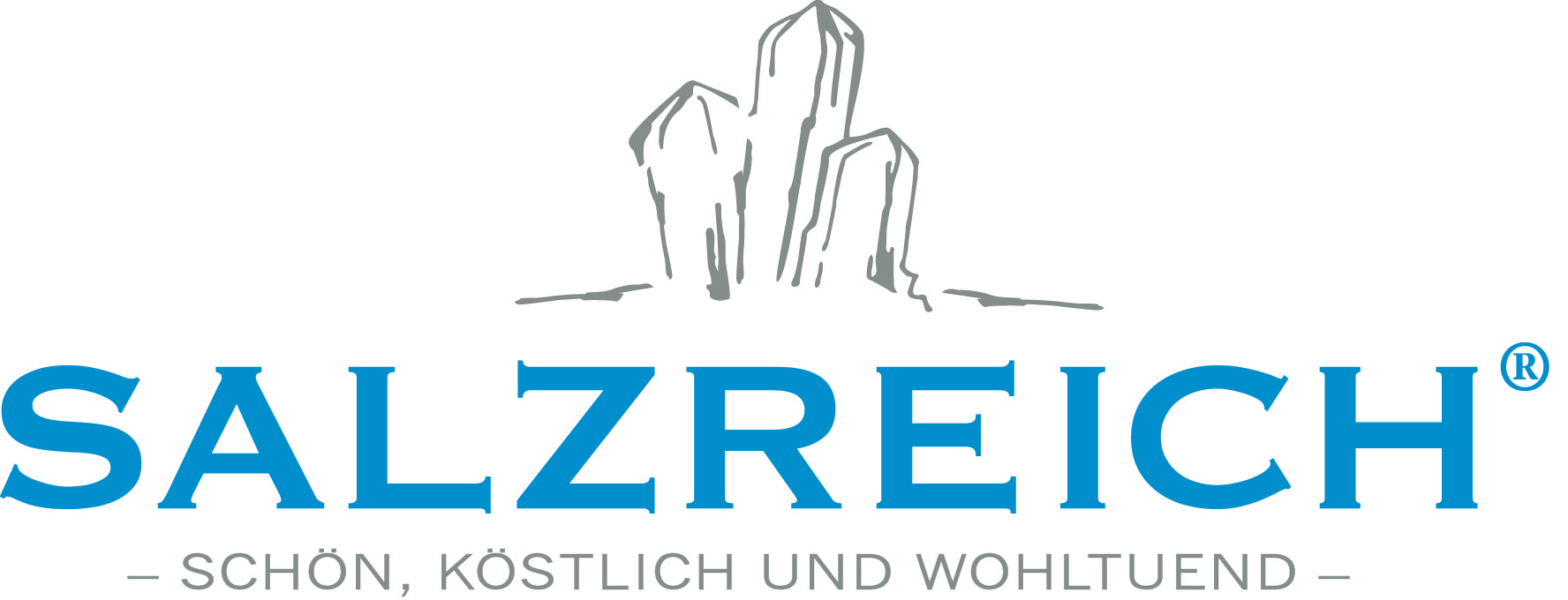 Die Trommel ruftWorkshop zur Freude und Geselligkeit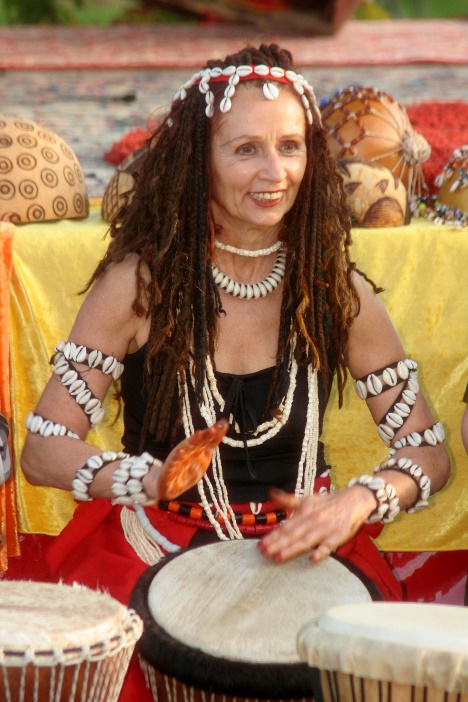 Ein musisches Erlebnis voller Freude, Spaß, Anregung, Entspannung und Kreativität mit Barbara Krippendorf am 19.11.2015   um 18.00-19:30 Uhr 	Preis 18,00 € pro PersonAnmeldung im Salzreich unter 038225-51789  